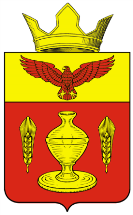 ВОЛГОГРАДСКАЯ ОБЛАСТЬПАЛЛАСОВСКИЙ МУНИЦИПАЛЬНЫЙ РАЙОНГОНЧАРОВСКИЙ СЕЛЬСКИЙ СОВЕТР Е Ш Е Н И Е«19 » апреля 2022 год               п. Золотари                                             № 12/1О внесении изменений и дополнений в решение№ 13/1 от  «06» июня  2014 г. «Об утверждении Положенияо муниципальном долге Гончаровского сельскогопоселения Палласовского муниципального районаВолгоградской области»        С целью приведения законодательства Гончаровского сельского поселения в соответствии с действующим Федеральным законодательством Российской Федерации, руководствуясь статьей 7 Федерального закона от 06 октября 2003 года №131-ФЗ «Об общих принципах организации местного самоуправления в Российской Федерации», Гончаровский сельский Совет РЕШИЛ:1. Внести изменения и дополнения в Решение Гончаровского сельского Совета № 13/1  от  «06» июня 2014 г.  «Об утверждении Положения о муниципальном долге Гончаровского сельского поселения Палласовского муниципального района Волгоградской области».  1.1. Статью 3 Положения изложить в следующей редакции:          Статья 3. Структура  муниципального долга, виды и срочность муниципальных  долговых обязательств            1. Структура муниципального долга представляет собой группировку муниципальных долговых обязательств по установленным настоящей статьей видам долговых обязательств.            2. Долговые обязательства Гончаровского сельского поселения могут существовать в виде обязательств по:1) ценным бумагам Гончаровского сельского поселения (муниципальным ценным бумагам);2) бюджетным кредитам, привлеченным в валюте Российской Федерации в местный бюджет из других бюджетов бюджетной системы Российской Федерации;3) бюджетным кредитам, привлеченным от Российской Федерации в иностранной валюте в рамках использования целевых иностранных кредитов;       4) кредитам, привлеченным Гончаровским сельским поселением от кредитных организаций в валюте Российской Федерации;5) гарантиям Гончаровского сельского поселения (муниципальным гарантиям), выраженным в валюте Российской Федерации;6) муниципальным гарантиям, предоставленным Российской Федерации в иностранной валюте в рамках использования целевых иностранных кредитов;7) иным долговым обязательствам, возникшим до введения в действие настоящего Кодекса и отнесенным на муниципальный долг.         3. В объем муниципального долга включаются:1) номинальная сумма долга по муниципальным ценным бумагам;2) объем основного долга по бюджетным кредитам, привлеченным в местный бюджет из других бюджетов бюджетной системы Российской Федерации;3) объем основного долга по кредитам, привлеченным Гончаровским сельским поселением от кредитных организаций;       4) объем обязательств, вытекающих из муниципальных гарантий;5) объем иных непогашенных долговых обязательств Гончаровского сельского поселения.         3.1. В объем муниципального внутреннего долга включаются:1) номинальная сумма долга по муниципальным ценным бумагам, обязательства по которым выражены в валюте Российской Федерации;2) объем основного долга по бюджетным кредитам, привлеченным в местный бюджет из других бюджетов бюджетной системы Российской Федерации, обязательства по которым выражены в валюте Российской Федерации;3) объем основного долга по кредитам, привлеченным Гончаровским сельским поселением от кредитных организаций, обязательства по которым выражены в валюте Российской Федерации;       4) объем обязательств, вытекающих из муниципальных гарантий, выраженных в валюте Российской Федерации;5) объем иных непогашенных долговых обязательств Гончаровского сельского поселения в валюте Российской Федерации.                 3.2. В объем муниципального внешнего долга включаются:1) объем основного долга по бюджетным кредитам в иностранной валюте, привлеченным Гончаровским сельским поселением от Российской Федерации в рамках использования целевых иностранных кредитов;         2) объем обязательств, вытекающих из муниципальных гарантий в иностранной валюте, предоставленных муниципальным образованием Российской Федерации в рамках использования целевых иностранных кредитов.            4. Долговые обязательства Гончаровского сельского поселения могут быть краткосрочными (менее одного года), среднесрочными (от одного года до пяти лет) и долгосрочными (от пяти до 10 лет включительно).2. Контроль за исполнением настоящего решения оставляю за собой.3. Настоящее решение вступает в силу с момента официального опубликования (обнародования).Глава Гончаровскогосельского поселения                                             С.Г. НургазиевРег: №14/2022